Meeting Minutes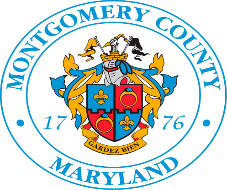 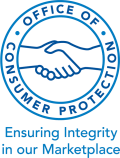 September 6, 2022 - Microsoft TeamsMeeting Called to Order: 8:32 am Old Business:   The minutes from the July 5, 2022, meeting were approved. OCP staff informed applicants with the New Home Seller laws.New Applications: Consolidated Commercial Services, LLC:  Approved with no conditions.Core Build+, LLC:  Conditional approval pending the completion of the 1st 2 homes pre and post close-in independent inspection agreement.Covey Construction & Consulting, LLC:  Conditional approval pending the receipt of 3rd material supplier reference.  Also, the completion of the 1st 2 homes pre and post close-in independent inspection agreement.FC Batton & Sons, Inc.:  Conditional approval pending receipt of 3rd supplier reference.  Also, after registering, applicant will re-sign the contract and provide OCP with proof.Llaveroes Services, LLC:  Conditional approval pending the completion of the 1st 2 homes pre and post close-in independent inspection agreement.Pfeiffer Enterprises, Inc.:  Conditional approval pending the completion of the 1st 2 homes pre and post close-in independent inspection agreement.DeferredNiroo’s Construction, Inc.WGM Construction Company:  DeferredNo issues with the August and September 2022 builder renewal lists 	Discussion:Meeting Adjourned: 9:49 amNext Meeting: October 4, 2022Microsoft Teams Members PresentOCP StaffVisitorsJosh RosenthalSamuel Buo Jeremy Duffie (Consolidated Commercial Services, LLC)Lee BoyleJihan HassanKeyhan Etemai (Core Build+, LLC)Kunal SakhujaShaun CarewAbel Arias (Llaveroes Services, LLC)Fredrick Batton (FC Batton & Sons, Inc.)Neil Pfeiffer (Pfeiffer Enterprises, Inc.)Lynn Covey (Covey Construction & Consulting)